附件4可持续发展高峰论坛会场位置图主论坛：广学楼报告厅                              分论坛二、分论坛三（敦品楼）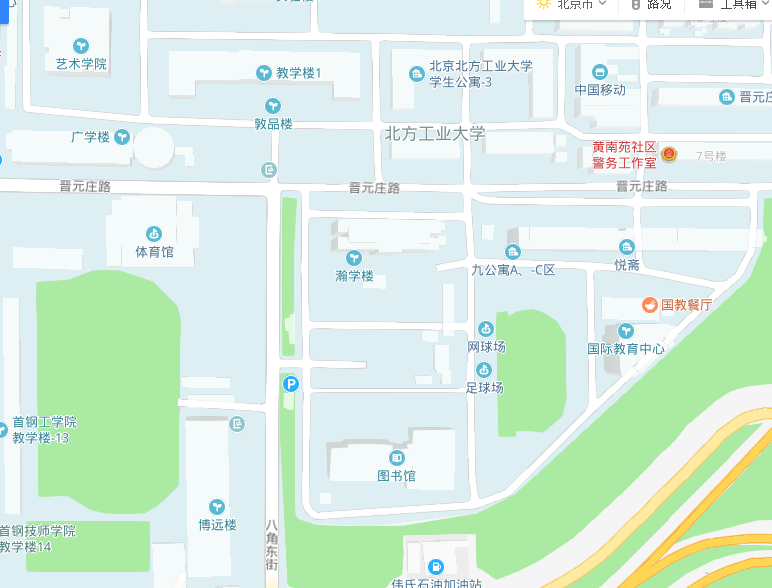 分论坛一、实验室参观地址：博远楼             用餐地址：国教餐厅